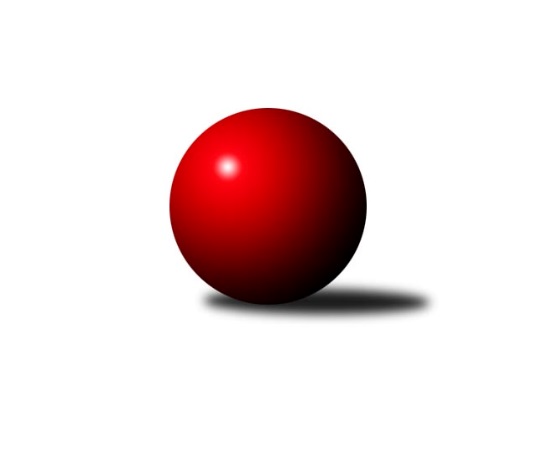 Č.14Ročník 2021/2022	25.7.2021Nejlepšího výkonu v tomto kole: 3058 dosáhlo družstvo: SKK Rokycany CSdružený Přebor Plzeňska 2021/2022Výsledky 14. kolaSouhrnný přehled výsledků:SK Škoda VS Plzeň D	- TJ Baník Stříbro B		dohrávka		31.1.TJ Slavoj Plzeň C	- CB Dobřany C		dohrávka		31.1.SKK Rokycany C	- TJ Dobřany C		dohrávka		31.1.TJ Sokol Plzeň V D	- TJ Přeštice A		dohrávka		31.1.TJ Baník Stříbro C	- TJ Sokol Plzeň V C		dohrávka		31.1.SK Škoda VS Plzeň C	- TJ Baník Stříbro C	7:1	2993:2782	17.0:7.0	17.2.CB Dobřany C	- SKK Rokycany C	5.5:2.5	3186:3180	11.5:12.5	24.2.TJ Přeštice A	- SKK Rokycany C	4:4	2431:2425	10.0:14.0	4.2.TJ Dobřany C	- TJ Slavoj Plzeň C	6:2	2414:2236	15.0:9.0	7.2.TJ Baník Stříbro B	- TJ Sokol Plzeň V D	6:2	3029:2605	19.5:4.5	7.2.TJ Sokol Plzeň V C	- SK Škoda VS Plzeň C	3:5	2881:2884	12.0:12.0	7.2.CB Dobřany C	- TJ Baník Stříbro C	6:2	3151:3111	10.5:13.5	7.2.TJ Sokol Plzeň V D	- SK Škoda VS Plzeň D	5:3	2829:2642	14.5:9.5	14.2.TJ Slavoj Plzeň C	- TJ Přeštice A	3:5	2865:3131	8.0:16.0	14.2.SKK Rokycany C	- TJ Baník Stříbro B	6:2	3135:3081	14.5:9.5	14.2.SK Škoda VS Plzeň C	- CB Dobřany C	2:6	2812:2861	11.0:13.0	14.2.TJ Baník Stříbro C	- TJ Dobřany C	5:3	2938:2818	14.5:9.5	14.2.TJ Přeštice A	- TJ Baník Stříbro C	7.5:0.5	2563:2353	18.5:5.5	18.2.CB Dobřany C	- TJ Sokol Plzeň V C	7:1	3220:2961	18.0:6.0	21.2.SK Škoda VS Plzeň D	- SKK Rokycany C	2:6	2710:2833	10.0:14.0	21.2.TJ Baník Stříbro B	- TJ Slavoj Plzeň C	8:0	3156:2632	18.0:6.0	21.2.TJ Dobřany C	- SK Škoda VS Plzeň C	8:0	2405:2306	16.0:8.0	21.2.SK Škoda VS Plzeň C	- TJ Přeštice A	7:1	2937:2815	14.0:10.0	28.2.TJ Sokol Plzeň V C	- TJ Dobřany C	8:0	3053:2855	19.0:5.0	28.2.TJ Slavoj Plzeň C	- SK Škoda VS Plzeň D	2:6	2790:2834	11.0:13.0	28.2.SKK Rokycany C	- TJ Sokol Plzeň V D	7:1	2946:2760	19.0:5.0	28.2.TJ Baník Stříbro C	- TJ Baník Stříbro B	2:6	2795:3045	8.0:16.0	28.2.TJ Přeštice A	- TJ Sokol Plzeň V C	1:7	2527:2541	10.0:14.0	4.3.TJ Sokol Plzeň V D	- TJ Slavoj Plzeň C	3:5	2696:2710	13.5:10.5	7.3.SK Škoda VS Plzeň D	- TJ Baník Stříbro C	1.5:6.5	2738:2811	8.0:16.0	7.3.TJ Baník Stříbro B	- SK Škoda VS Plzeň C	6:2	3153:2955	15.0:9.0	7.3.TJ Dobřany C	- CB Dobřany C	6:2	2519:2386	14.5:9.5	7.3.TJ Slavoj Plzeň C	- SKK Rokycany C	2:6	2807:3017	9.0:15.0	14.3.CB Dobřany C	- TJ Přeštice A	5:3	3189:3105	12.5:11.5	14.3.SK Škoda VS Plzeň C	- SK Škoda VS Plzeň D	4:4	2790:2751	12.0:12.0	14.3.TJ Baník Stříbro C	- TJ Sokol Plzeň V D	6:2	2962:2645	18.5:5.5	14.3.TJ Sokol Plzeň V C	- TJ Baník Stříbro B	6:2	2958:2912	15.0:9.0	16.3.TJ Přeštice A	- TJ Dobřany C	7:1	2618:2403	17.0:7.0	18.3.SKK Rokycany C	- TJ Baník Stříbro C	5.5:2.5	3042:2997	11.0:13.0	21.3.TJ Baník Stříbro B	- CB Dobřany C	6:2	3110:2965	13.5:10.5	21.3.TJ Sokol Plzeň V D	- SK Škoda VS Plzeň C	1:7	2715:2923	7.0:17.0	21.3.SK Škoda VS Plzeň D	- TJ Sokol Plzeň V C	6:2	2855:2825	14.0:10.0	21.3.TJ Dobřany C	- TJ Baník Stříbro B	6:2	2385:2379	12.0:12.0	28.3.CB Dobřany C	- SK Škoda VS Plzeň D	5:3	3157:3127	11.0:13.0	28.3.TJ Sokol Plzeň V C	- TJ Sokol Plzeň V D	5:3	3045:2889	15.0:9.0	28.3.SK Škoda VS Plzeň C	- SKK Rokycany C	5:3	2916:2868	14.0:10.0	28.3.TJ Baník Stříbro C	- TJ Slavoj Plzeň C	6:2	2858:2682	17.0:7.0	28.3.Tabulka družstev:	1.	TJ Sokol Plzeň V D	0	0	0	0	0.0 : 0.0 	0.0 : 0.0 	 0	0	2.	SK Škoda VS Plzeň D	0	0	0	0	0.0 : 0.0 	0.0 : 0.0 	 0	0	3.	TJ Slavoj Plzeň C	0	0	0	0	0.0 : 0.0 	0.0 : 0.0 	 0	0	4.	TJ Přeštice A	0	0	0	0	0.0 : 0.0 	0.0 : 0.0 	 0	0	5.	SKK Rokycany C	0	0	0	0	0.0 : 0.0 	0.0 : 0.0 	 0	0	6.	TJ Dobřany C	0	0	0	0	0.0 : 0.0 	0.0 : 0.0 	 0	0	7.	TJ Baník Stříbro C	0	0	0	0	0.0 : 0.0 	0.0 : 0.0 	 0	0	8.	SK Škoda VS Plzeň C	0	0	0	0	0.0 : 0.0 	0.0 : 0.0 	 0	0	9.	TJ Sokol Plzeň V C	0	0	0	0	0.0 : 0.0 	0.0 : 0.0 	 0	0	10.	CB Dobřany C	0	0	0	0	0.0 : 0.0 	0.0 : 0.0 	 0	0	11.	TJ Baník Stříbro B	0	0	0	0	0.0 : 0.0 	0.0 : 0.0 	 0	0Podrobné výsledky kola:	 SK Škoda VS Plzeň C	2993	7:1	2782	TJ Baník Stříbro C	Karel Jindra	115 	 133 	 135 	109	492 	 2:2 	 481 	 120	121 	 120	120	Karel Smrž	Stanislav Hittman	118 	 120 	 119 	120	477 	 4:0 	 414 	 105	107 	 97	105	Milan Vlček	Josef Kotlín	145 	 119 	 113 	93	470 	 2:2 	 489 	 116	111 	 118	144	Martin Andrš	František Zügler	133 	 127 	 124 	135	519 	 2:2 	 489 	 134	130 	 97	128	Miroslav Hrad	Jan Vaník	126 	 134 	 130 	110	500 	 3:1 	 483 	 96	120 	 126	141	Petr Beneš	Karel Uxa	135 	 134 	 139 	127	535 	 4:0 	 426 	 116	109 	 92	109	Pavel Spisarrozhodčí:  Vedoucí družstevNejlepší výkon utkání: 535 - Karel Uxa	 CB Dobřany C	3186	5.5:2.5	3180	SKK Rokycany C	Josef Fišer	156 	 135 	 165 	134	590 	 3:1 	 548 	 135	152 	 138	123	David Wohlmuth	Vendula Blechová	133 	 122 	 146 	127	528 	 1:3 	 558 	 135	140 	 133	150	Lukáš Kiráľ	Kamila Novotná	133 	 153 	 111 	133	530 	 3:1 	 519 	 124	121 	 160	114	Pavel Andrlík st.	Ivana Zrůstková	132 	 135 	 122 	126	515 	 2.5:1.5 	 495 	 132	121 	 128	114	Jan Ungr	Milan Šimek	122 	 119 	 117 	114	472 	 0:4 	 509 	 134	126 	 129	120	Jiří Vavřička	Zdeněk Eichler	136 	 145 	 128 	142	551 	 2:2 	 551 	 160	119 	 123	149	Petr Bohuslavrozhodčí: Dominik NovotnýNejlepší výkon utkání: 590 - Josef Fišer	 TJ Přeštice A	2431	4:4	2425	SKK Rokycany C	Roman Janota	142 	 50 	 146 	43	381 	 0:4 	 398 	 145	52 	 148	53	Jan Ungr	Karel Vavřička	154 	 62 	 138 	62	416 	 2:2 	 423 	 152	44 	 155	72	Petr Bohuslav	Milan Kubát	153 	 61 	 143 	71	428 	 2:2 	 405 	 157	52 	 144	52	Miroslav Novák	Josef Hora	129 	 53 	 147 	71	400 	 1:3 	 441 	 150	80 	 139	72	Jiří Vavřička	Miroslav Šteffl	149 	 54 	 149 	79	431 	 4:0 	 347 	 127	45 	 139	36	Václav Webr	Jaroslav Zavadil	145 	 36 	 132 	62	375 	 1:3 	 411 	 152	62 	 144	53	David Wohlmuthrozhodčí: Milan KubátNejlepší výkon utkání: 441 - Jiří Vavřička	 TJ Dobřany C	2414	6:2	2236	TJ Slavoj Plzeň C	Roman Matys	120 	 42 	 134 	45	341 	 1:3 	 354 	 128	44 	 122	60	Zdeněk Jeremiáš	Petr Trdlička	149 	 70 	 148 	62	429 	 4:0 	 357 	 126	60 	 127	44	Šimon Kratochvíl	Martin Krištof	152 	 69 	 148 	70	439 	 2:2 	 417 	 136	77 	 160	44	Hana Hofreitrová	Petr Sloup	126 	 71 	 134 	67	398 	 3:1 	 361 	 135	54 	 128	44	Jaromír Kotas	Jiří Jelínek	128 	 61 	 131 	57	377 	 1:3 	 391 	 143	44 	 145	59	Dalibor Henrich	Milan Gleissner	152 	 60 	 155 	63	430 	 4:0 	 356 	 122	45 	 135	54	Jaroslav Honsarozhodčí: Martin KrištofNejlepší výkon utkání: 439 - Martin Krištof	 TJ Baník Stříbro B	3029	6:2	2605	TJ Sokol Plzeň V D	David Junek	121 	 144 	 122 	141	528 	 4:0 	 438 	 97	118 	 119	104	Petr Diviš	Jan Vlach	110 	 113 	 130 	110	463 	 4:0 	 414 	 97	112 	 98	107	Jiří Karlík	Michal Duchek	138 	 113 	 108 	143	502 	 4:0 	 372 	 92	105 	 81	94	Jiří Diviš	Zuzana Záveská	125 	 117 	 126 	121	489 	 1.5:2.5 	 481 	 125	106 	 128	122	Václav Bečvářík	Zdeněk Urban	153 	 126 	 121 	132	532 	 4:0 	 377 	 106	66 	 86	119	Oldřich Lohr	Stanislav Zoubek	139 	 114 	 134 	128	515 	 2:2 	 523 	 138	125 	 135	125	Jan Valdmanrozhodčí: Vladimír ŠragaNejlepší výkon utkání: 532 - Zdeněk Urban	 TJ Sokol Plzeň V C	2881	3:5	2884	SK Škoda VS Plzeň C	Václav Pavlíček	141 	 107 	 118 	145	511 	 4:0 	 436 	 108	105 	 112	111	Josef Kotlín	František Vaněček	109 	 113 	 101 	120	443 	 1:3 	 468 	 101	116 	 111	140	Karel Jindra	Jan Jirovský	142 	 132 	 108 	123	505 	 2:2 	 489 	 124	116 	 114	135	Jaroslav Martínek	Josef Tětek	117 	 139 	 113 	115	484 	 1:3 	 508 	 127	145 	 137	99	František Zügler	Libor Pelcman	118 	 119 	 126 	134	497 	 3:1 	 491 	 110	125 	 125	131	Karel Uxa	Libor Vít	111 	 107 	 126 	97	441 	 1:3 	 492 	 124	129 	 114	125	Stanislav Hittmanrozhodčí: Jaroslav PejsarNejlepší výkon utkání: 511 - Václav Pavlíček	 CB Dobřany C	3151	6:2	3111	TJ Baník Stříbro C	Vendula Blechová	96 	 118 	 118 	135	467 	 0:4 	 527 	 119	146 	 122	140	Martin Andrš	Josef Fišer	128 	 130 	 133 	132	523 	 2.5:1.5 	 522 	 122	141 	 127	132	Miroslav Hrad	Ivana Zrůstková	115 	 120 	 139 	139	513 	 3:1 	 437 	 101	76 	 116	144	Milan Vlček	Milan Šimek	165 	 126 	 131 	151	573 	 2:2 	 525 	 128	135 	 141	121	Karel Smrž	Kamila Novotná	125 	 116 	 144 	140	525 	 1:3 	 574 	 127	153 	 142	152	Pavel Spisar	Zdeněk Eichler	132 	 154 	 121 	143	550 	 2:2 	 526 	 145	133 	 122	126	Petr Benešrozhodčí: Dominik NovotnýNejlepší výkon utkání: 574 - Pavel Spisar	 TJ Sokol Plzeň V D	2829	5:3	2642	SK Škoda VS Plzeň D	Jiří Karlík	117 	 107 	 120 	133	477 	 1.5:2.5 	 458 	 117	108 	 121	112	Šárka Sýkorová	Karel Konvář	126 	 115 	 107 	123	471 	 4:0 	 395 	 89	109 	 104	93	Václava Flaišhanzová	Jiří Diviš *1	109 	 103 	 96 	97	405 	 0:4 	 478 	 141	108 	 131	98	Karel Majner	Petr Diviš	121 	 102 	 119 	118	460 	 2:2 	 464 	 114	113 	 109	128	Milan Novák	Pavel Kučera	121 	 141 	 133 	130	525 	 4:0 	 382 	 104	98 	 96	84	Jiří Hebr	Jan Valdman	103 	 157 	 114 	117	491 	 3:1 	 465 	 130	132 	 94	109	Miloslav Kolaříkrozhodčí: Karel Konvářstřídání: *1 od 61. hodu Oldřich LohrNejlepší výkon utkání: 525 - Pavel Kučera	 TJ Slavoj Plzeň C	2865	3:5	3131	TJ Přeštice A	Hana Hofreitrová	106 	 123 	 130 	127	486 	 2:2 	 527 	 153	123 	 124	127	Miroslav Šteffl	Jaromír Kotas	137 	 145 	 125 	121	528 	 2:2 	 521 	 121	129 	 133	138	Roman Janota	Šimon Kratochvíl	110 	 125 	 118 	103	456 	 2:2 	 451 	 121	98 	 112	120	Josef Hora	Iva Černá	113 	 112 	 98 	103	426 	 0:4 	 534 	 135	122 	 121	156	Josef Michal	Veronika Nováková	104 	 109 	 101 	107	421 	 0:4 	 556 	 138	159 	 140	119	Milan Kubát	Jan Kraus	128 	 137 	 144 	139	548 	 2:2 	 542 	 151	133 	 118	140	Karel Vavřičkarozhodčí: Jakub KováříkNejlepší výkon utkání: 556 - Milan Kubát	 SKK Rokycany C	3135	6:2	3081	TJ Baník Stříbro B	Jan Ungr	129 	 108 	 125 	127	489 	 1.5:2.5 	 472 	 105	108 	 127	132	Jiří Hůrka *1	Jiří Vavřička	138 	 131 	 135 	144	548 	 2:2 	 524 	 127	133 	 145	119	Zuzana Záveská	David Wohlmuth	123 	 137 	 131 	127	518 	 1:3 	 604 	 142	134 	 170	158	David Junek	Miroslav Novák	138 	 138 	 125 	131	532 	 3:1 	 487 	 119	106 	 137	125	Václav Dubec	Petr Bohuslav	124 	 120 	 129 	143	516 	 4:0 	 475 	 110	118 	 127	120	Zdeněk Urban	Pavel Andrlík st.	130 	 138 	 134 	130	532 	 3:1 	 519 	 119	123 	 129	148	Stanislav Zoubekrozhodčí: David Wohlmuthstřídání: *1 od 61. hodu Michal DuchekNejlepší výkon utkání: 604 - David Junek	 SK Škoda VS Plzeň C	2812	2:6	2861	CB Dobřany C	Stanislav Hittman	110 	 123 	 113 	133	479 	 3:1 	 406 	 94	98 	 121	93	Vendula Blechová	František Zügler	139 	 123 	 132 	97	491 	 2:2 	 498 	 115	120 	 133	130	Josef Fišer	Josef Kotlín	99 	 109 	 111 	105	424 	 0:4 	 492 	 125	120 	 120	127	Milan Šimek	Karel Jindra	120 	 130 	 117 	121	488 	 4:0 	 449 	 112	106 	 113	118	Radek Böhm	Jan Vaník	110 	 114 	 124 	112	460 	 0:4 	 521 	 134	130 	 130	127	Ondřej Musil	Karel Uxa	120 	 118 	 134 	98	470 	 2:2 	 495 	 116	128 	 116	135	Kamila Novotnározhodčí:  Vedoucí družstevNejlepší výkon utkání: 521 - Ondřej Musil	 TJ Baník Stříbro C	2938	5:3	2818	TJ Dobřany C	Karel Smrž	115 	 126 	 139 	133	513 	 3:1 	 455 	 102	120 	 99	134	Václav Štych	Miroslav Hrad	105 	 137 	 104 	101	447 	 1.5:2.5 	 463 	 114	124 	 104	121	Milan Gleissner	Martin Andrš	129 	 120 	 126 	142	517 	 4:0 	 459 	 98	118 	 117	126	Jiří Jelínek	Milan Vlček	110 	 144 	 128 	144	526 	 3:1 	 485 	 123	114 	 114	134	Petr Sloup	Petr Beneš	142 	 100 	 114 	108	464 	 1:3 	 483 	 123	128 	 118	114	Petr Trdlička	Pavel Spisar	121 	 105 	 132 	113	471 	 2:2 	 473 	 116	132 	 109	116	Martin Krištofrozhodčí: Vladimír ŠragaNejlepší výkon utkání: 526 - Milan Vlček	 TJ Přeštice A	2563	7.5:0.5	2353	TJ Baník Stříbro C	Roman Janota	155 	 71 	 146 	71	443 	 3:1 	 420 	 149	63 	 147	61	Karel Smrž	Milan Kubát	159 	 68 	 148 	63	438 	 4:0 	 369 	 144	25 	 141	59	Petr Beneš	Miroslav Šteffl	143 	 70 	 158 	62	433 	 3:1 	 421 	 161	63 	 144	53	Miroslav Hrad	Karel Vavřička	170 	 44 	 152 	51	417 	 2:2 	 417 	 144	69 	 150	54	Martin Andrš	Josef Hora	150 	 71 	 142 	52	415 	 3:1 	 347 	 119	44 	 131	53	Jaroslav Solový	Zbyněk Hirschl	145 	 80 	 148 	44	417 	 3.5:0.5 	 379 	 134	57 	 144	44	Pavel Spisarrozhodčí: Milan KubátNejlepší výkon utkání: 443 - Roman Janota	 CB Dobřany C	3220	7:1	2961	TJ Sokol Plzeň V C	Josef Fišer	124 	 145 	 141 	132	542 	 3:1 	 490 	 128	138 	 111	113	Jan Jirovský	Ondřej Musil	111 	 145 	 133 	148	537 	 3:1 	 515 	 89	142 	 112	172	František Vaněček	Milan Šimek	140 	 112 	 135 	148	535 	 3:1 	 481 	 114	140 	 110	117	Libor Vít	Radek Böhm	145 	 116 	 123 	117	501 	 2:2 	 502 	 130	109 	 124	139	Patrik Kolář	Kamila Novotná	135 	 134 	 127 	148	544 	 3:1 	 480 	 120	112 	 139	109	Libor Pelcman	Ivana Zrůstková	142 	 140 	 132 	147	561 	 4:0 	 493 	 130	135 	 107	121	Josef Tětekrozhodčí: Dominik NovotnýNejlepší výkon utkání: 561 - Ivana Zrůstková	 SK Škoda VS Plzeň D	2710	2:6	2833	SKK Rokycany C	Šárka Sýkorová	115 	 108 	 116 	127	466 	 1:3 	 483 	 118	120 	 122	123	Jiří Vavřička	Zdeněk Weigl	141 	 119 	 124 	129	513 	 3:1 	 483 	 118	107 	 123	135	Jan Ungr	Jiří Hebr	111 	 90 	 96 	90	387 	 0:4 	 484 	 116	108 	 116	144	Petr Bohuslav	Karel Majner	125 	 123 	 119 	85	452 	 3:1 	 446 	 116	113 	 108	109	Lukáš Kiráľ	Václava Flaišhanzová	111 	 101 	 116 	127	455 	 2:2 	 463 	 103	120 	 121	119	David Wohlmuth	Miloslav Kolařík	105 	 121 	 96 	115	437 	 1:3 	 474 	 120	123 	 121	110	Pavel Andrlík st.rozhodčí: Karel MajnerNejlepší výkon utkání: 513 - Zdeněk Weigl	 TJ Baník Stříbro B	3156	8:0	2632	TJ Slavoj Plzeň C	Zuzana Záveská	152 	 118 	 149 	113	532 	 3:1 	 406 	 90	86 	 114	116	Jaroslav Honsa	Michal Duchek	124 	 140 	 156 	113	533 	 3:1 	 475 	 101	139 	 104	131	Hana Hofreitrová	Václav Dubec	128 	 134 	 135 	118	515 	 2:2 	 488 	 135	123 	 109	121	Jaromír Kotas	David Junek	136 	 143 	 161 	137	577 	 4:0 	 385 	 94	80 	 117	94	Iva Černá	Zdeněk Urban	111 	 147 	 122 	125	505 	 4:0 	 408 	 103	91 	 96	118	Dalibor Henrich	Stanislav Zoubek	130 	 131 	 107 	126	494 	 2:2 	 470 	 143	98 	 122	107	Jan Krausrozhodčí: Vladimír ŠragaNejlepší výkon utkání: 577 - David Junek	 TJ Dobřany C	2405	8:0	2306	SK Škoda VS Plzeň C	Václav Štych	154 	 35 	 151 	43	383 	 2:2 	 381 	 133	63 	 127	58	Karel Jindra	Jan Mertl	134 	 35 	 139 	61	369 	 3:1 	 354 	 122	58 	 122	52	Josef Kotlín	Petr Sloup	147 	 63 	 132 	76	418 	 2:2 	 412 	 152	70 	 130	60	Jan Vaník	Jiří Jelínek	150 	 66 	 143 	61	420 	 3:1 	 409 	 145	61 	 141	62	František Zügler	Martin Krištof	154 	 41 	 151 	63	409 	 3:1 	 381 	 133	54 	 149	45	Stanislav Hittman	Petr Trdlička	135 	 71 	 149 	51	406 	 3:1 	 369 	 126	53 	 128	62	Karel Uxarozhodčí: Martin KrištofNejlepší výkon utkání: 420 - Jiří Jelínek	 SK Škoda VS Plzeň C	2937	7:1	2815	TJ Přeštice A	Jaroslav Martínek	117 	 133 	 122 	106	478 	 2:2 	 448 	 114	91 	 131	112	Josef Michal	Stanislav Hittman	100 	 148 	 122 	102	472 	 2:2 	 437 	 102	107 	 120	108	Josef Duchek	Josef Kotlín	111 	 111 	 139 	107	468 	 2:2 	 457 	 118	108 	 102	129	Miroslav Šteffl	František Zügler	138 	 129 	 142 	126	535 	 3:1 	 483 	 121	114 	 103	145	Josef Hora	Karel Uxa	118 	 132 	 126 	158	534 	 3:1 	 516 	 140	128 	 109	139	Karel Vavřička	Pavel Jeremiáš	125 	 125 	 100 	100	450 	 2:2 	 474 	 120	108 	 128	118	Milan Kubátrozhodčí:  Vedoucí družstevNejlepší výkon utkání: 535 - František Zügler	 TJ Sokol Plzeň V C	3053	8:0	2855	TJ Dobřany C	Václav Pavlíček	125 	 134 	 122 	123	504 	 3:1 	 410 	 99	87 	 99	125	Roman Matys	Jan Jirovský	138 	 114 	 115 	110	477 	 3:1 	 464 	 122	111 	 105	126	Václav Štych	František Vaněček	136 	 119 	 129 	124	508 	 3:1 	 476 	 116	118 	 130	112	Petr Trdlička	Patrik Kolář	117 	 145 	 145 	130	537 	 4:0 	 460 	 115	122 	 94	129	Petr Sloup	Josef Tětek	126 	 144 	 130 	122	522 	 3:1 	 537 	 125	136 	 155	121	Martin Krištof	Libor Pelcman	137 	 125 	 112 	131	505 	 3:1 	 508 	 126	124 	 132	126	Jiří Jelínekrozhodčí: Patrik KolářNejlepšího výkonu v tomto utkání: 537 kuželek dosáhli: Patrik Kolář, Martin Krištof	 TJ Slavoj Plzeň C	2790	2:6	2834	SK Škoda VS Plzeň D	Hana Hofreitrová	115 	 139 	 114 	118	486 	 1:3 	 525 	 134	123 	 136	132	Šárka Sýkorová	Zdeněk Jeremiáš *1	120 	 108 	 104 	105	437 	 1:3 	 462 	 120	125 	 112	105	Karel Majner	Iva Černá	103 	 116 	 98 	112	429 	 2:2 	 405 	 105	99 	 105	96	Václava Flaišhanzová	Šimon Kratochvíl	129 	 119 	 125 	104	477 	 2:2 	 489 	 108	115 	 134	132	Zdeněk Weigl	Dalibor Henrich	128 	 106 	 121 	115	470 	 3:1 	 433 	 115	113 	 98	107	Jiří Hebr	Jan Kraus	115 	 136 	 126 	114	491 	 2:2 	 520 	 114	135 	 152	119	Miloslav Kolaříkrozhodčí: Jakub Kováříkstřídání: *1 od 61. hodu Jaroslav HonsaNejlepší výkon utkání: 525 - Šárka Sýkorová	 SKK Rokycany C	2946	7:1	2760	TJ Sokol Plzeň V D	Lukáš Kiráľ	118 	 123 	 128 	111	480 	 1:3 	 541 	 124	161 	 122	134	Pavel Kučera	Pavel Andrlík st.	104 	 121 	 138 	115	478 	 4:0 	 423 	 103	98 	 119	103	Petr Diviš	Jan Ungr	136 	 128 	 146 	125	535 	 4:0 	 443 	 105	109 	 109	120	Oldřich Lohr	Václav Webr	118 	 85 	 106 	127	436 	 3:1 	 445 	 113	108 	 103	121	Jiří Karlík	David Wohlmuth	135 	 140 	 114 	132	521 	 3:1 	 476 	 124	109 	 123	120	Karel Konvář	Petr Bohuslav	128 	 117 	 118 	133	496 	 4:0 	 432 	 99	104 	 112	117	Jiří Divišrozhodčí: David WohlmuthNejlepší výkon utkání: 541 - Pavel Kučera	 TJ Baník Stříbro C	2795	2:6	3045	TJ Baník Stříbro B	Karel Smrž	134 	 136 	 115 	102	487 	 2:2 	 503 	 125	128 	 121	129	Jan Vlach	Martin Andrš	125 	 119 	 145 	123	512 	 2:2 	 503 	 127	113 	 128	135	Jiří Hůrka	Jaroslav Solový	98 	 97 	 94 	98	387 	 0:4 	 494 	 121	123 	 136	114	Zuzana Záveská	Pavel Basl	105 	 114 	 104 	118	441 	 0:4 	 561 	 147	135 	 138	141	David Junek	Petr Beneš	116 	 140 	 118 	108	482 	 2:2 	 534 	 146	124 	 117	147	Stanislav Zoubek	Pavel Spisar	134 	 114 	 111 	127	486 	 2:2 	 450 	 104	120 	 94	132	Michal Duchekrozhodčí: Vladimír ŠragaNejlepší výkon utkání: 561 - David Junek	 TJ Přeštice A	2527	1:7	2541	TJ Sokol Plzeň V C	Karel Vavřička	165 	 62 	 147 	53	427 	 1.5:2.5 	 422 	 144	77 	 147	54	Jan Jirovský	Roman Janota	162 	 80 	 154 	54	450 	 1.5:2.5 	 449 	 138	80 	 159	72	Libor Vít	Josef Michal	150 	 51 	 144 	43	388 	 1:3 	 412 	 156	52 	 141	63	Václav Pavlíček	Milan Kubát	152 	 53 	 145 	71	421 	 2:2 	 434 	 138	72 	 162	62	František Vaněček	Josef Hora	140 	 63 	 147 	44	394 	 1:3 	 414 	 142	42 	 152	78	Patrik Kolář	Zbyněk Hirschl	166 	 72 	 155 	54	447 	 3:1 	 410 	 161	44 	 143	62	Libor Pelcmanrozhodčí: Milan KubátNejlepší výkon utkání: 450 - Roman Janota	 TJ Sokol Plzeň V D	2696	3:5	2710	TJ Slavoj Plzeň C	Jiří Diviš	105 	 114 	 102 	109	430 	 3:1 	 410 	 124	101 	 94	91	Zdeněk Jeremiáš *1	Karel Konvář	123 	 111 	 115 	116	465 	 2.5:1.5 	 447 	 123	106 	 116	102	Hana Hofreitrová	Václav Bečvářík	118 	 125 	 99 	116	458 	 2:2 	 478 	 102	110 	 136	130	Jaromír Kotas	Jiří Karlík	110 	 96 	 104 	100	410 	 1:3 	 418 	 117	100 	 100	101	Jaroslav Honsa	Petr Diviš	127 	 136 	 111 	131	505 	 2:2 	 528 	 154	115 	 129	130	Jan Kraus	Oldřich Lohr	108 	 112 	 98 	110	428 	 3:1 	 429 	 102	108 	 112	107	Dalibor Henrichrozhodčí: Karel Konvářstřídání: *1 od 61. hodu Iva ČernáNejlepší výkon utkání: 528 - Jan Kraus	 SK Škoda VS Plzeň D	2738	1.5:6.5	2811	TJ Baník Stříbro C	Karel Majner	117 	 106 	 107 	76	406 	 1:3 	 461 	 104	121 	 115	121	Karel Smrž	Zdeněk Weigl	111 	 113 	 149 	129	502 	 3:1 	 389 	 103	118 	 100	68	Jaroslav Solový	Václava Flaišhanzová	118 	 110 	 99 	113	440 	 1:3 	 468 	 107	117 	 112	132	Milan Vlček	Šárka Sýkorová	132 	 111 	 142 	132	517 	 2:2 	 517 	 137	134 	 133	113	Miroslav Hrad	Jiří Hebr	116 	 106 	 115 	83	420 	 0:4 	 493 	 124	118 	 127	124	Petr Beneš	Miloslav Kolařík *1	117 	 115 	 108 	113	453 	 1:3 	 483 	 133	106 	 113	131	Pavel Spisarrozhodčí: Miloslav Kolaříkstřídání: *1 od 1. hodu Milan NovákNejlepšího výkonu v tomto utkání: 517 kuželek dosáhli: Šárka Sýkorová, Miroslav Hrad	 TJ Baník Stříbro B	3153	6:2	2955	SK Škoda VS Plzeň C	Jiří Hůrka	137 	 107 	 135 	107	486 	 0:4 	 518 	 144	109 	 148	117	Jaroslav Martínek	David Junek	138 	 132 	 135 	152	557 	 4:0 	 496 	 125	125 	 114	132	Stanislav Hittman	Jan Vlach	130 	 149 	 126 	131	536 	 4:0 	 420 	 102	103 	 115	100	Josef Kotlín	Zuzana Záveská	110 	 154 	 164 	143	571 	 3:1 	 507 	 134	127 	 119	127	František Zügler	Stanislav Zoubek	124 	 117 	 124 	107	472 	 1:3 	 500 	 130	130 	 123	117	Jan Vaník	Michal Duchek	121 	 134 	 132 	144	531 	 3:1 	 514 	 138	116 	 131	129	Karel Uxarozhodčí: Vladimír ŠragaNejlepší výkon utkání: 571 - Zuzana Záveská	 TJ Dobřany C	2519	6:2	2386	CB Dobřany C	Martin Krištof	154 	 60 	 158 	79	451 	 4:0 	 328 	 118	36 	 129	45	Josef Fišer	Václav Štych	160 	 62 	 153 	61	436 	 3:1 	 410 	 142	63 	 145	60	Vendula Blechová	Jan Mertl	144 	 62 	 146 	34	386 	 1:3 	 412 	 154	53 	 151	54	Ivana Zrůstková	Petr Sloup	151 	 78 	 149 	61	439 	 3:1 	 406 	 128	61 	 136	81	Milan Šimek	Petr Trdlička	131 	 69 	 137 	71	408 	 1:3 	 434 	 140	54 	 160	80	Ondřej Musil	Jiří Jelínek	134 	 61 	 144 	60	399 	 2.5:1.5 	 396 	 142	53 	 141	60	Kamila Novotnározhodčí: Martin KrištofNejlepší výkon utkání: 451 - Martin Krištof	 TJ Slavoj Plzeň C	2807	2:6	3017	SKK Rokycany C	Hana Hofreitrová	126 	 135 	 110 	115	486 	 2:2 	 494 	 98	131 	 139	126	Miroslav Novák	Jaroslav Honsa	77 	 116 	 117 	121	431 	 0:4 	 563 	 124	154 	 144	141	Jiří Vavřička	Jaromír Kotas	117 	 146 	 116 	101	480 	 1:3 	 528 	 124	129 	 119	156	Lukáš Kiráľ	Veronika Nováková	92 	 103 	 121 	92	408 	 1:3 	 460 	 105	124 	 104	127	David Wohlmuth	Jan Kraus	114 	 126 	 136 	121	497 	 3:1 	 472 	 105	117 	 120	130	Jan Ungr	Dalibor Henrich	135 	 118 	 120 	132	505 	 2:2 	 500 	 115	137 	 121	127	Petr Bohuslavrozhodčí: Jakub KováříkNejlepší výkon utkání: 563 - Jiří Vavřička	 CB Dobřany C	3189	5:3	3105	TJ Přeštice A	Vendula Blechová	108 	 145 	 121 	128	502 	 1:3 	 502 	 122	105 	 145	130	Josef Michal	Kamila Novotná	128 	 141 	 144 	139	552 	 1.5:2.5 	 552 	 128	151 	 146	127	Milan Kubát	Ivana Zrůstková	128 	 147 	 158 	130	563 	 4:0 	 475 	 105	114 	 133	123	Josef Hora	Radek Böhm	144 	 118 	 126 	102	490 	 1:3 	 537 	 131	149 	 129	128	Miroslav Šteffl	Zdeněk Eichler	111 	 150 	 138 	124	523 	 2:2 	 517 	 157	121 	 112	127	Karel Vavřička	Ondřej Musil	148 	 145 	 136 	130	559 	 3:1 	 522 	 133	123 	 132	134	Roman Janotarozhodčí: Dominik NovotnýNejlepší výkon utkání: 563 - Ivana Zrůstková	 SK Škoda VS Plzeň C	2790	4:4	2751	SK Škoda VS Plzeň D	Stanislav Hittman	134 	 90 	 124 	99	447 	 1:3 	 474 	 107	118 	 133	116	Šárka Sýkorová	Karel Jindra	120 	 128 	 107 	111	466 	 1:3 	 492 	 147	98 	 134	113	Zdeněk Weigl	Josef Kotlín *1	104 	 109 	 135 	114	462 	 1:3 	 485 	 131	113 	 106	135	Milan Novák	František Zügler	123 	 137 	 138 	115	513 	 4:0 	 439 	 115	122 	 91	111	Jiří Hebr	Jan Vaník	104 	 114 	 113 	103	434 	 1:3 	 446 	 116	99 	 126	105	Miloslav Kolařík	Karel Uxa	117 	 122 	 116 	113	468 	 4:0 	 415 	 106	103 	 99	107	Václava Flaišhanzovározhodčí:  Vedoucí družstevstřídání: *1 od 61. hodu Jaroslav MartínekNejlepší výkon utkání: 513 - František Zügler	 TJ Baník Stříbro C	2962	6:2	2645	TJ Sokol Plzeň V D	Jaroslav Solový	78 	 102 	 134 	115	429 	 2:2 	 442 	 109	112 	 115	106	Václav Bečvářík	Milan Vlček	130 	 133 	 122 	116	501 	 2.5:1.5 	 462 	 130	122 	 90	120	Jiří Karlík	Pavel Basl	126 	 127 	 129 	142	524 	 4:0 	 412 	 103	105 	 99	105	Jiří Diviš	Martin Andrš	123 	 135 	 136 	124	518 	 4:0 	 455 	 111	105 	 123	116	Petr Diviš	Petr Beneš	130 	 133 	 113 	112	488 	 2:2 	 504 	 118	125 	 119	142	Jan Valdman	Pavel Spisar	132 	 123 	 117 	130	502 	 4:0 	 370 	 94	112 	 86	78	Oldřich Lohrrozhodčí: Vladimír ŠragaNejlepší výkon utkání: 524 - Pavel Basl	 TJ Sokol Plzeň V C	2958	6:2	2912	TJ Baník Stříbro B	Jan Jirovský	137 	 120 	 109 	134	500 	 3:1 	 418 	 89	118 	 119	92	Jiří Hůrka	František Vaněček	115 	 126 	 124 	104	469 	 2:2 	 471 	 106	132 	 108	125	Václav Dubec	Libor Vít	101 	 93 	 88 	116	398 	 0:4 	 575 	 142	138 	 148	147	David Junek	Patrik Kolář	130 	 145 	 118 	140	533 	 3:1 	 470 	 99	118 	 124	129	Zuzana Záveská	Josef Tětek	120 	 123 	 141 	132	516 	 3:1 	 500 	 116	133 	 128	123	Michal Duchek	Libor Pelcman	129 	 131 	 139 	143	542 	 4:0 	 478 	 109	129 	 125	115	Stanislav Zoubekrozhodčí: Patrik KolářNejlepší výkon utkání: 575 - David Junek	 TJ Přeštice A	2618	7:1	2403	TJ Dobřany C	Milan Kubát	166 	 62 	 160 	71	459 	 4:0 	 398 	 138	52 	 138	70	Václav Štych	Josef Michal	151 	 35 	 143 	45	374 	 1:3 	 392 	 153	51 	 143	45	Martin Krištof	Karel Vavřička	148 	 72 	 150 	70	440 	 3:1 	 420 	 151	62 	 145	62	Petr Trdlička	Miroslav Šteffl	148 	 62 	 161 	87	458 	 2:2 	 435 	 156	72 	 136	71	Jan Mertl	Jaroslav Zavadil	157 	 70 	 151 	52	430 	 3:1 	 394 	 153	78 	 120	43	Jiří Jelínek	Zbyněk Hirschl	165 	 87 	 151 	54	457 	 4:0 	 364 	 126	52 	 133	53	Petr Slouprozhodčí: Milan KubátNejlepší výkon utkání: 459 - Milan Kubát	 SKK Rokycany C	3042	5.5:2.5	2997	TJ Baník Stříbro C	Miroslav Novák	136 	 112 	 135 	109	492 	 1:3 	 481 	 141	113 	 110	117	Pavel Basl	David Wohlmuth	128 	 154 	 137 	119	538 	 2:2 	 538 	 116	138 	 150	134	Karel Smrž	Jan Ungr	131 	 103 	 130 	118	482 	 2:2 	 463 	 103	114 	 134	112	Miroslav Hrad	Petr Bohuslav	137 	 123 	 124 	110	494 	 2:2 	 522 	 133	136 	 113	140	Martin Andrš	Jiří Vavřička	118 	 133 	 135 	147	533 	 2:2 	 499 	 105	146 	 136	112	Pavel Spisar	Lukáš Kiráľ	120 	 124 	 132 	127	503 	 2:2 	 494 	 131	119 	 115	129	Petr Benešrozhodčí: Pavel Andrlík st.Nejlepšího výkonu v tomto utkání: 538 kuželek dosáhli: David Wohlmuth, Karel Smrž	 TJ Baník Stříbro B	3110	6:2	2965	CB Dobřany C	Zuzana Záveská	133 	 132 	 140 	124	529 	 2.5:1.5 	 504 	 133	134 	 130	107	Vendula Blechová	Jiří Hůrka	130 	 121 	 118 	122	491 	 1:3 	 508 	 133	139 	 120	116	Josef Fišer	Václav Dubec	143 	 125 	 141 	128	537 	 4:0 	 434 	 107	117 	 94	116	Radek Böhm	David Junek	127 	 114 	 139 	136	516 	 1:3 	 533 	 142	124 	 145	122	Milan Šimek	Michal Duchek	114 	 136 	 141 	138	529 	 2:2 	 504 	 119	121 	 120	144	Zdeněk Eichler	Stanislav Zoubek	139 	 130 	 119 	120	508 	 3:1 	 482 	 123	128 	 120	111	Kamila Novotnározhodčí: Vladimír ŠragaNejlepší výkon utkání: 537 - Václav Dubec	 TJ Sokol Plzeň V D	2715	1:7	2923	SK Škoda VS Plzeň C	Jiří Diviš	106 	 119 	 107 	105	437 	 0:4 	 490 	 120	120 	 132	118	Jaroslav Martínek	Václav Bečvářík	115 	 106 	 115 	101	437 	 0:4 	 474 	 125	115 	 117	117	Stanislav Hittman	Petr Diviš	125 	 118 	 124 	96	463 	 3:1 	 447 	 103	109 	 118	117	Karel Jindra	Jan Valdman	120 	 122 	 123 	122	487 	 2:2 	 520 	 143	117 	 143	117	František Zügler	Jiří Karlík	119 	 111 	 118 	115	463 	 1:3 	 526 	 113	134 	 141	138	Jan Vaník	Oldřich Lohr	113 	 112 	 111 	92	428 	 1:3 	 466 	 105	125 	 132	104	Karel Uxarozhodčí: Karel KonvářNejlepší výkon utkání: 526 - Jan Vaník	 SK Škoda VS Plzeň D	2855	6:2	2825	TJ Sokol Plzeň V C	Karel Majner	168 	 141 	 111 	133	553 	 3:1 	 490 	 116	126 	 124	124	Patrik Kolář	Zdeněk Weigl	135 	 103 	 124 	129	491 	 3:1 	 418 	 100	119 	 90	109	František Vaněček	Václava Flaišhanzová	107 	 99 	 118 	120	444 	 1:3 	 484 	 115	125 	 138	106	Libor Pelcman	Jiří Hebr	92 	 97 	 84 	91	364 	 0:4 	 492 	 141	120 	 125	106	Josef Tětek	Milan Novák	111 	 127 	 111 	136	485 	 3:1 	 463 	 108	120 	 118	117	Jan Jirovský	Miloslav Kolařík	127 	 129 	 127 	135	518 	 4:0 	 478 	 118	120 	 124	116	Libor Vítrozhodčí: Šárka SýkorováNejlepší výkon utkání: 553 - Karel Majner	 TJ Dobřany C	2385	6:2	2379	TJ Baník Stříbro B	Petr Sloup	150 	 62 	 136 	59	407 	 3:1 	 385 	 128	53 	 146	58	Jiří Hůrka	Jan Mertl	155 	 62 	 142 	52	411 	 2:2 	 395 	 140	69 	 133	53	Václav Dubec	Václav Štych	133 	 53 	 133 	62	381 	 1:3 	 443 	 129	88 	 154	72	Zuzana Záveská	Jiří Jelínek	154 	 71 	 137 	35	397 	 2:2 	 378 	 140	45 	 140	53	Stanislav Zoubek	Petr Trdlička	121 	 42 	 138 	43	344 	 0:4 	 441 	 145	97 	 155	44	Michal Duchek	Martin Krištof	158 	 58 	 148 	81	445 	 4:0 	 337 	 124	38 	 130	45	Jan Vlachrozhodčí: Martin KrištofNejlepší výkon utkání: 445 - Martin Krištof	 CB Dobřany C	3157	5:3	3127	SK Škoda VS Plzeň D	Josef Fišer	146 	 129 	 150 	130	555 	 2:2 	 513 	 120	132 	 130	131	Karel Majner	Ondřej Musil	155 	 108 	 145 	126	534 	 3:1 	 490 	 107	152 	 120	111	Václava Flaišhanzová	Vendula Blechová	141 	 105 	 138 	135	519 	 1:3 	 544 	 142	141 	 145	116	Šárka Sýkorová	Radek Böhm	136 	 138 	 130 	123	527 	 0:4 	 579 	 158	145 	 143	133	Zdeněk Weigl	Milan Šimek	144 	 120 	 129 	113	506 	 3:1 	 468 	 112	108 	 113	135	Milan Novák	Zdeněk Eichler	129 	 141 	 123 	123	516 	 2:2 	 533 	 121	136 	 144	132	Miloslav Kolaříkrozhodčí: Dominik NovotnýNejlepší výkon utkání: 579 - Zdeněk Weigl	 TJ Sokol Plzeň V C	3045	5:3	2889	TJ Sokol Plzeň V D	Jan Jirovský	136 	 126 	 117 	125	504 	 2:2 	 479 	 149	118 	 123	89	Václav Bečvářík	František Vaněček	120 	 115 	 118 	123	476 	 2:2 	 487 	 119	134 	 124	110	Jiří Karlík	Václav Pavlíček	117 	 122 	 123 	123	485 	 4:0 	 440 	 108	100 	 115	117	Jiří Diviš	Patrik Kolář	115 	 134 	 108 	128	485 	 1:3 	 498 	 125	138 	 126	109	Petr Diviš	Josef Tětek	139 	 159 	 147 	141	586 	 4:0 	 458 	 132	118 	 104	104	Oldřich Lohr	Libor Pelcman	125 	 123 	 129 	132	509 	 2:2 	 527 	 122	143 	 126	136	Jan Valdmanrozhodčí: Patrik KolářNejlepší výkon utkání: 586 - Josef Tětek	 SK Škoda VS Plzeň C	2916	5:3	2868	SKK Rokycany C	Jaroslav Martínek	118 	 151 	 114 	109	492 	 3:1 	 435 	 129	113 	 95	98	Jan Ungr	Stanislav Hittman	130 	 120 	 92 	107	449 	 1:3 	 458 	 144	98 	 106	110	David Wohlmuth	Karel Jindra *1	91 	 113 	 127 	102	433 	 2:2 	 478 	 142	110 	 108	118	Jiří Vavřička	František Zügler	117 	 146 	 150 	136	549 	 3:1 	 516 	 128	132 	 130	126	Miroslav Novák	Jan Vaník	128 	 124 	 138 	102	492 	 1.5:2.5 	 528 	 140	109 	 138	141	Petr Bohuslav	Karel Uxa	120 	 129 	 140 	112	501 	 3.5:0.5 	 453 	 120	124 	 100	109	Pavel Andrlík st.rozhodčí:  Vedoucí družstevstřídání: *1 od 61. hodu Josef KotlínNejlepší výkon utkání: 549 - František Zügler	 TJ Baník Stříbro C	2858	6:2	2682	TJ Slavoj Plzeň C	Jaroslav Solový	117 	 104 	 115 	101	437 	 0:4 	 511 	 128	127 	 130	126	Hana Hofreitrová	Martin Andrš	146 	 129 	 131 	127	533 	 4:0 	 441 	 114	100 	 108	119	Jaroslav Honsa	Petr Beneš	103 	 119 	 147 	103	472 	 3:1 	 430 	 123	98 	 111	98	Veronika Nováková	Pavel Spisar	120 	 144 	 116 	139	519 	 4:0 	 457 	 113	118 	 109	117	Dalibor Henrich	Karel Smrž	100 	 112 	 117 	118	447 	 2:2 	 467 	 134	125 	 103	105	Jan Kraus	Miroslav Hrad	118 	 129 	 103 	100	450 	 4:0 	 376 	 96	95 	 101	84	Zdeněk Jeremiášrozhodčí:  Vedoucí družstevNejlepší výkon utkání: 533 - Martin AndršPořadí jednotlivců:	jméno hráče	družstvo	celkem	plné	dorážka	chyby	poměr kuž.	Maximum	1.	David Junek 	TJ Baník Stříbro B	549.09	362.8	186.3	3.6	4/6	(568)	2.	Josef Fišer 	CB Dobřany C	523.70	353.3	170.4	6.2	5/7	(547)	3.	Ivana Zrůstková 	CB Dobřany C	523.10	355.3	167.8	8.6	5/7	(547)	4.	Jiří Vavřička 	SKK Rokycany C	518.64	354.0	164.7	10.0	5/5	(567)	5.	Jan Vaník 	SK Škoda VS Plzeň C	516.05	353.4	162.7	9.9	5/6	(552)	6.	Pavel Spisar 	TJ Baník Stříbro C	515.61	356.4	159.2	6.4	4/4	(543.6)	7.	Karel Vavřička 	TJ Přeštice A	515.57	355.7	159.8	6.9	6/6	(578.4)	8.	Patrik Kolář 	TJ Sokol Plzeň V C	513.65	357.7	156.0	9.5	6/6	(570)	9.	Karel Uxa 	SK Škoda VS Plzeň C	512.26	354.1	158.1	7.3	6/6	(551)	10.	Milan Kubát 	TJ Přeštice A	511.74	350.5	161.2	7.5	6/6	(575)	11.	Miroslav Šteffl 	TJ Přeštice A	511.13	350.3	160.9	8.3	6/6	(567)	12.	Zdeněk Weigl 	SK Škoda VS Plzeň D	511.10	359.4	151.7	9.7	6/6	(550)	13.	Martin Krištof 	TJ Dobřany C	510.01	353.4	156.6	8.1	6/7	(561)	14.	Stanislav Zoubek 	TJ Baník Stříbro B	508.37	355.8	152.6	10.2	6/6	(557)	15.	Zdeňka Nová 	CB Dobřany C	508.06	360.6	147.5	10.6	7/7	(546)	16.	Milan Šimek 	CB Dobřany C	508.03	355.6	152.4	12.2	7/7	(545)	17.	Kamila Novotná 	CB Dobřany C	507.18	353.3	153.9	10.6	5/7	(558)	18.	Jan Valdman 	SKK Rokycany C	504.10	356.6	147.5	10.3	4/5	(559)	19.	Zuzana Záveská 	TJ Baník Stříbro B	503.19	344.3	158.9	8.0	6/6	(545)	20.	Josef Tětek 	TJ Sokol Plzeň V C	503.06	348.4	154.6	10.0	6/6	(530)	21.	Jiří Jelínek 	TJ Dobřany C	502.77	342.8	160.0	11.0	6/7	(541)	22.	Karel Smrž 	TJ Baník Stříbro C	502.28	358.0	144.3	12.5	3/4	(541)	23.	Pavel Andrlík  st.	SKK Rokycany C	501.37	354.7	146.7	12.0	4/5	(570)	24.	Milan Gleissner 	TJ Dobřany C	500.09	341.1	159.0	10.8	7/7	(559)	25.	Petr Bohuslav 	SKK Rokycany C	495.76	350.2	145.6	11.1	5/5	(550)	26.	Petr Beneš 	TJ Baník Stříbro C	493.90	329.7	164.3	9.9	4/4	(527)	27.	Karel Konvář 	TJ Sokol Plzeň V D	492.24	341.8	150.4	10.6	6/6	(541)	28.	Jan Kraus 	TJ Slavoj Plzeň C	492.18	345.0	147.2	12.0	5/6	(539)	29.	Jaroslav Zavadil 	TJ Přeštice A	491.63	347.4	144.2	13.1	4/6	(513)	30.	Roman Janota 	TJ Přeštice A	491.11	338.6	152.6	8.9	5/6	(556.8)	31.	Lukáš Kiráľ 	SKK Rokycany C	490.69	343.4	147.3	10.5	4/5	(563)	32.	Václav Dubec 	TJ Baník Stříbro B	490.20	341.5	148.7	12.0	5/6	(519)	33.	Zdeněk Urban 	TJ Baník Stříbro B	490.12	336.3	153.8	9.4	6/6	(530)	34.	David Wohlmuth 	SKK Rokycany C	486.55	340.0	146.5	11.8	4/5	(532)	35.	Libor Pelcman 	TJ Sokol Plzeň V C	485.31	337.1	148.3	11.6	6/6	(549)	36.	Josef Hora 	TJ Přeštice A	484.60	343.7	141.0	11.1	6/6	(566.4)	37.	Miloslav Kolařík 	SK Škoda VS Plzeň D	483.90	336.1	147.8	11.6	6/6	(542)	38.	Milan Vlček 	TJ Baník Stříbro C	482.87	345.0	137.9	14.4	3/4	(520)	39.	Jan Ungr 	SKK Rokycany C	481.60	338.5	143.1	11.9	5/5	(517)	40.	Josef Kotlín 	SK Škoda VS Plzeň C	481.29	334.2	147.1	9.2	6/6	(517)	41.	Pavel Basl 	TJ Baník Stříbro C	478.65	338.3	140.4	10.5	4/4	(529)	42.	Petr Trdlička 	TJ Dobřany C	476.02	334.7	141.3	12.6	5/7	(535)	43.	Miroslav Hrad 	TJ Baník Stříbro C	474.80	336.1	138.7	11.1	4/4	(522)	44.	Jan Jirovský 	TJ Sokol Plzeň V C	473.95	333.7	140.3	11.6	6/6	(540)	45.	Radek Böhm 	CB Dobřany C	473.57	340.0	133.6	14.9	6/7	(518)	46.	Šárka Sýkorová 	SK Škoda VS Plzeň D	473.37	333.4	140.0	13.2	5/6	(520)	47.	Petr Sloup 	TJ Dobřany C	472.41	336.8	135.6	12.5	6/7	(518.4)	48.	Vendula Blechová 	CB Dobřany C	471.83	339.1	132.7	14.8	7/7	(502)	49.	Josef Michal 	TJ Přeštice A	470.93	348.8	122.1	18.1	6/6	(548)	50.	Jaroslav Martínek 	SK Škoda VS Plzeň C	470.73	336.0	134.7	13.8	6/6	(501)	51.	Martin Andrš 	TJ Baník Stříbro C	470.40	327.7	142.7	15.9	4/4	(485)	52.	Karel Jindra 	SK Škoda VS Plzeň C	469.49	332.3	137.2	15.5	6/6	(519)	53.	Stanislav Hittman 	SK Škoda VS Plzeň C	469.10	341.2	127.9	14.4	6/6	(493)	54.	Dalibor Henrich 	TJ Slavoj Plzeň C	468.09	334.4	133.7	13.8	6/6	(507)	55.	Jan Mertl 	TJ Dobřany C	467.97	332.8	135.2	15.2	6/7	(549)	56.	Václav Pavlíček 	TJ Sokol Plzeň V C	467.61	328.4	139.2	16.1	5/6	(539)	57.	Jiří Hůrka 	TJ Baník Stříbro B	459.87	327.7	132.2	13.6	6/6	(557)	58.	Václav Bečvářík 	TJ Sokol Plzeň V D	459.67	334.6	125.1	16.8	6/6	(491)	59.	Jan Vlach 	TJ Baník Stříbro B	459.40	337.9	121.5	14.7	4/6	(479)	60.	František Vaněček 	TJ Sokol Plzeň V C	456.70	324.5	132.2	15.6	6/6	(488)	61.	Václav Štych 	TJ Dobřany C	454.06	326.2	127.9	15.1	5/7	(513.6)	62.	Václava Flaišhanzová 	SK Škoda VS Plzeň D	449.12	322.7	126.4	17.9	6/6	(510)	63.	Karel Majner 	SK Škoda VS Plzeň D	448.05	329.5	118.6	15.8	4/6	(505)	64.	Zdeněk Jeremiáš 	TJ Slavoj Plzeň C	445.70	320.7	125.0	14.4	4/6	(478.8)	65.	Václav Webr 	SKK Rokycany C	441.08	319.7	121.4	19.2	4/5	(462)	66.	Jiří Karlík 	TJ Sokol Plzeň V D	440.28	310.7	129.6	16.2	6/6	(480)	67.	Jaromír Kotas 	TJ Slavoj Plzeň C	435.35	317.2	118.1	17.0	6/6	(454)	68.	Veronika Nováková 	TJ Slavoj Plzeň C	430.04	310.5	119.6	18.2	5/6	(478)	69.	Milan Novák 	SK Škoda VS Plzeň D	415.32	305.6	109.7	24.5	5/6	(517)	70.	Jiří Hebr 	SK Škoda VS Plzeň D	411.15	305.1	106.1	22.4	6/6	(449)	71.	Jiří Diviš 	TJ Sokol Plzeň V D	407.55	287.4	120.2	16.6	6/6	(452)		Nikola Přibáňová 	CB Dobřany C	572.00	376.0	196.0	4.0	1/7	(572)		Ondřej Musil 	CB Dobřany C	544.00	371.5	172.5	6.8	2/7	(584)		Pavel Kučera 	TJ Sokol Plzeň V D	529.89	356.6	173.3	4.9	3/6	(552)		Zbyněk Hirschl 	TJ Přeštice A	527.20	364.8	162.4	5.2	1/6	(553.2)		Michal Duchek 	TJ Baník Stříbro B	513.00	348.0	165.0	9.0	1/6	(513)		Vlastimil Valenta 	TJ Sokol Plzeň V D	494.47	343.2	151.3	9.8	3/6	(525)		František Zügler 	SK Škoda VS Plzeň C	493.00	353.0	140.0	11.0	1/6	(493)		Zdeněk Eichler 	CB Dobřany C	482.25	341.0	141.3	10.4	4/7	(540)		Miroslav Novák 	SKK Rokycany C	473.50	344.1	129.4	13.4	2/5	(486)		Vladimír Kepl 	TJ Sokol Plzeň V D	473.37	331.0	142.3	14.8	3/6	(506)		Václav Hirschl 	TJ Přeštice A	469.50	343.2	126.3	14.7	2/6	(474)		Petr Diviš 	TJ Sokol Plzeň V D	468.00	338.3	129.7	12.9	3/6	(542)		Michal Drugda 	TJ Slavoj Plzeň C	465.56	336.0	129.6	14.3	3/6	(514)		Radek Špot 	TJ Přeštice A	451.20	334.8	116.4	14.4	1/6	(451.2)		Josef Duchek 	TJ Přeštice A	449.70	326.6	123.1	18.7	2/6	(486)		Hana Hofreitrová 	TJ Slavoj Plzeň C	448.50	329.0	119.5	11.5	2/6	(499)		Oldřich Lohr 	TJ Sokol Plzeň V D	435.30	317.6	117.8	20.8	2/6	(478)		Pavel Jeremiáš 	SK Škoda VS Plzeň C	429.90	330.2	99.7	23.7	2/6	(452)		Kamil Schovánek 	TJ Dobřany C	422.60	319.1	103.5	20.3	3/7	(434.4)		Iva Černá 	TJ Slavoj Plzeň C	410.90	304.9	106.0	17.6	3/6	(472)		Jaroslav Solový 	TJ Baník Stříbro C	408.75	291.1	117.7	17.8	2/4	(427)		Kristýna Šafaříková 	SK Škoda VS Plzeň D	382.50	276.5	106.0	17.5	2/6	(390)		Jana Jirovská 	TJ Sokol Plzeň V D	381.00	294.0	87.0	19.0	1/6	(381)		Jaroslav Honsa 	TJ Slavoj Plzeň C	376.83	270.3	106.5	23.8	3/6	(399)		Lenka Rychnavská 	TJ Slavoj Plzeň C	367.00	276.0	91.0	27.0	1/6	(367)Sportovně technické informace:Starty náhradníků:registrační číslo	jméno a příjmení 	datum startu 	družstvo	číslo startu
Hráči dopsaní na soupisku:registrační číslo	jméno a příjmení 	datum startu 	družstvo	Program dalšího kola:15. kolo17.9.2021	pá	17:00	TJ Přeštice A - TJ Baník Stříbro B (dohrávka z 1. kola)	20.9.2021	po	17:00	TJ Slavoj Plzeň C - SK Škoda VS Plzeň C (dohrávka z 1. kola)	20.9.2021	po	17:00	TJ Sokol Plzeň V C - SKK Rokycany C (dohrávka z 1. kola)	20.9.2021	po	17:00	CB Dobřany C - TJ Sokol Plzeň V D (dohrávka z 1. kola)	20.9.2021	po	17:00	TJ Dobřany C - SK Škoda VS Plzeň D (dohrávka z 1. kola)				TJ Baník Stříbro C - -- volný los -- (dohrávka z 1. kola)	27.9.2021	po	17:00	SK Škoda VS Plzeň D - TJ Přeštice A (dohrávka z 2. kola)	27.9.2021	po	17:00	TJ Sokol Plzeň V D - TJ Dobřany C (dohrávka z 2. kola)	27.9.2021	po	17:00	SKK Rokycany C - CB Dobřany C (dohrávka z 2. kola)				-- volný los -- - TJ Baník Stříbro B (dohrávka z 2. kola)	27.9.2021	po	17:00	TJ Slavoj Plzeň C - TJ Sokol Plzeň V C (dohrávka z 2. kola)	27.9.2021	po	18:00	TJ Baník Stříbro C - SK Škoda VS Plzeň C (dohrávka z 2. kola)	1.10.2021	pá	17:00	TJ Přeštice A - TJ Sokol Plzeň V D (dohrávka z 3. kola)	4.10.2021	po	17:00	TJ Baník Stříbro B - SK Škoda VS Plzeň D (dohrávka z 3. kola)	4.10.2021	po	17:00	CB Dobřany C - TJ Slavoj Plzeň C (dohrávka z 3. kola)				SK Škoda VS Plzeň C - -- volný los -- (dohrávka z 3. kola)	4.10.2021	po	17:00	TJ Dobřany C - SKK Rokycany C (dohrávka z 3. kola)	4.10.2021	po	17:00	TJ Sokol Plzeň V C - TJ Baník Stříbro C (dohrávka z 3. kola)	11.10.2021	po	17:00	TJ Slavoj Plzeň C - TJ Dobřany C (dohrávka z 4. kola)	11.10.2021	po	17:00	TJ Sokol Plzeň V D - TJ Baník Stříbro B (dohrávka z 4. kola)	11.10.2021	po	17:00	SKK Rokycany C - TJ Přeštice A (dohrávka z 4. kola)	11.10.2021	po	17:00	SK Škoda VS Plzeň C - TJ Sokol Plzeň V C (dohrávka z 4. kola)				-- volný los -- - SK Škoda VS Plzeň D (dohrávka z 4. kola)	11.10.2021	po	18:00	TJ Baník Stříbro C - CB Dobřany C (dohrávka z 4. kola)	15.10.2021	pá	17:00	TJ Přeštice A - TJ Slavoj Plzeň C (dohrávka z 5. kola)				TJ Sokol Plzeň V C - -- volný los -- (dohrávka z 5. kola)	18.10.2021	po	17:00	SK Škoda VS Plzeň D - TJ Sokol Plzeň V D (dohrávka z 5. kola)	18.10.2021	po	17:00	TJ Dobřany C - TJ Baník Stříbro C (dohrávka z 5. kola)	18.10.2021	po	17:00	TJ Baník Stříbro B - SKK Rokycany C (dohrávka z 5. kola)	18.10.2021	po	17:00	CB Dobřany C - SK Škoda VS Plzeň C (dohrávka z 5. kola)	25.10.2021	po	17:00	TJ Sokol Plzeň V C - CB Dobřany C (dohrávka z 6. kola)	25.10.2021	po	17:00	SKK Rokycany C - SK Škoda VS Plzeň D (dohrávka z 6. kola)	25.10.2021	po	17:00	TJ Slavoj Plzeň C - TJ Baník Stříbro B (dohrávka z 6. kola)	25.10.2021	po	17:00	SK Škoda VS Plzeň C - TJ Dobřany C (dohrávka z 6. kola)				-- volný los -- - TJ Sokol Plzeň V D (dohrávka z 6. kola)	25.10.2021	po	18:00	TJ Baník Stříbro C - TJ Přeštice A (dohrávka z 6. kola)	29.10.2021	pá	17:00	TJ Přeštice A - SK Škoda VS Plzeň C (dohrávka z 7. kola)	1.11.2021	po	17:00	TJ Dobřany C - TJ Sokol Plzeň V C (dohrávka z 7. kola)				CB Dobřany C - -- volný los -- (dohrávka z 7. kola)	1.11.2021	po	17:00	TJ Baník Stříbro B - TJ Baník Stříbro C (dohrávka z 7. kola)	1.11.2021	po	17:00	SK Škoda VS Plzeň D - TJ Slavoj Plzeň C (dohrávka z 7. kola)	1.11.2021	po	17:00	TJ Sokol Plzeň V D - SKK Rokycany C (dohrávka z 7. kola)	8.11.2021	po	17:00	TJ Slavoj Plzeň C - TJ Sokol Plzeň V D (dohrávka z 8. kola)				-- volný los -- - SKK Rokycany C (dohrávka z 8. kola)	8.11.2021	po	17:00	SK Škoda VS Plzeň C - TJ Baník Stříbro B (dohrávka z 8. kola)	8.11.2021	po	17:00	TJ Sokol Plzeň V C - TJ Přeštice A (dohrávka z 8. kola)	8.11.2021	po	17:00	CB Dobřany C - TJ Dobřany C (dohrávka z 8. kola)	8.11.2021	po	18:00	TJ Baník Stříbro C - SK Škoda VS Plzeň D (dohrávka z 8. kola)	12.11.2021	pá	17:00	TJ Přeštice A - CB Dobřany C (dohrávka z 9. kola)	15.11.2021	po	17:00	SKK Rokycany C - TJ Slavoj Plzeň C (dohrávka z 9. kola)	15.11.2021	po	17:00	TJ Baník Stříbro B - TJ Sokol Plzeň V C (dohrávka z 9. kola)				TJ Dobřany C - -- volný los -- (dohrávka z 9. kola)	15.11.2021	po	17:00	TJ Sokol Plzeň V D - TJ Baník Stříbro C (dohrávka z 9. kola)	15.11.2021	po	17:00	SK Škoda VS Plzeň D - SK Škoda VS Plzeň C (dohrávka z 9. kola)	22.11.2021	po	17:00	CB Dobřany C - TJ Baník Stříbro B (dohrávka z 10. kola)	22.11.2021	po	17:00	SK Škoda VS Plzeň C - TJ Sokol Plzeň V D (dohrávka z 10. kola)	22.11.2021	po	17:00	TJ Sokol Plzeň V C - SK Škoda VS Plzeň D (dohrávka z 10. kola)				-- volný los -- - TJ Slavoj Plzeň C (dohrávka z 10. kola)	22.11.2021	po	17:00	TJ Dobřany C - TJ Přeštice A (dohrávka z 10. kola)	22.11.2021	po	18:00	TJ Baník Stříbro C - SKK Rokycany C (dohrávka z 10. kola)	29.11.2021	po	17:00	TJ Baník Stříbro B - TJ Dobřany C (dohrávka z 11. kola)	29.11.2021	po	17:00	SK Škoda VS Plzeň D - CB Dobřany C (dohrávka z 11. kola)	29.11.2021	po	17:00	TJ Sokol Plzeň V D - TJ Sokol Plzeň V C (dohrávka z 11. kola)	29.11.2021	po	17:00	SKK Rokycany C - SK Škoda VS Plzeň C (dohrávka z 11. kola)	29.11.2021	po	17:00	TJ Slavoj Plzeň C - TJ Baník Stříbro C (dohrávka z 11. kola)				TJ Přeštice A - -- volný los -- (dohrávka z 11. kola)				-- volný los -- - TJ Baník Stříbro C (dohrávka z 12. kola)	17.1.2022	po	17:00	SK Škoda VS Plzeň C - TJ Slavoj Plzeň C (dohrávka z 12. kola)	17.1.2022	po	17:00	SKK Rokycany C - TJ Sokol Plzeň V C (dohrávka z 12. kola)	17.1.2022	po	17:00	TJ Sokol Plzeň V D - CB Dobřany C (dohrávka z 12. kola)	17.1.2022	po	17:00	SK Škoda VS Plzeň D - TJ Dobřany C (dohrávka z 12. kola)	17.1.2022	po	17:00	TJ Baník Stříbro B - TJ Přeštice A (dohrávka z 12. kola)	21.1.2022	pá	17:00	TJ Přeštice A - SK Škoda VS Plzeň D (dohrávka z 13. kola)	24.1.2022	po	17:00	TJ Dobřany C - TJ Sokol Plzeň V D (dohrávka z 13. kola)				TJ Baník Stříbro B - -- volný los -- (dohrávka z 13. kola)	24.1.2022	po	17:00	TJ Sokol Plzeň V C - TJ Slavoj Plzeň C (dohrávka z 13. kola)	31.1.2022	po	17:00	SK Škoda VS Plzeň D - TJ Baník Stříbro B (dohrávka z 14. kola)	31.1.2022	po	17:00	TJ Slavoj Plzeň C - CB Dobřany C (dohrávka z 14. kola)				-- volný los -- - SK Škoda VS Plzeň C (dohrávka z 14. kola)	31.1.2022	po	17:00	SKK Rokycany C - TJ Dobřany C (dohrávka z 14. kola)	31.1.2022	po	17:00	TJ Sokol Plzeň V D - TJ Přeštice A (dohrávka z 14. kola)	31.1.2022	po	18:00	TJ Baník Stříbro C - TJ Sokol Plzeň V C (dohrávka z 14. kola)	4.2.2022	pá	17:00	TJ Přeštice A - SKK Rokycany C	7.2.2022	po	17:00	TJ Dobřany C - TJ Slavoj Plzeň C	7.2.2022	po	17:00	TJ Baník Stříbro B - TJ Sokol Plzeň V D	7.2.2022	po	17:00	TJ Sokol Plzeň V C - SK Škoda VS Plzeň C	7.2.2022	po	17:00	CB Dobřany C - TJ Baník Stříbro C				SK Škoda VS Plzeň D - -- volný los --	Nejlepší šestka kola - absolutněNejlepší šestka kola - absolutněNejlepší šestka kola - absolutněNejlepší šestka kola - absolutněNejlepší šestka kola - dle průměru kuželenNejlepší šestka kola - dle průměru kuželenNejlepší šestka kola - dle průměru kuželenNejlepší šestka kola - dle průměru kuželenNejlepší šestka kola - dle průměru kuželenPočetJménoNázev týmuVýkonPočetJménoNázev týmuPrůměr (%)Výkon4xPatrik KolářPlzeň V C5705xPatrik KolářPlzeň V C117.285705xJiří VavřičkaRokycany5593xMilan ŠimekCB Dobřany C116.855456xMilan KubátPřeštice A5468xDavid JunekTJ Baník Stříbr116.765468xDavid JunekTJ Baník Stříbr5463xIvana ZrůstkováCB Dobřany C114.065322xMilan ŠimekCB Dobřany C5455xMilan KubátPřeštice A113.635461xJiří JelínekTJ Dobřany C5415xJiří VavřičkaRokycany110.95559